 Информация о профессиональных достижениях учителяфизики МБОУ СОШ № 22 г. КраснодараБочкаревой Виктории НиколаевныДиректор МБОУ СОШ № 22                                                          Л.Г. Денисенкоп. 4.1.Справкао системном и эффективном использование учителем современных образовательных технологийДана учителю физики Бочкаревой Викторией Николаевной в что ею регулярно используются современные образовательные технологии имеющиеся в перечне по Г.К. Селевко: культуро-воспитывающая технология дифференцированного обучения по интересам детей, коллективный способ обучения КСО (А.Г.Ривин,В.К.Дьяченко), технология  С. Н. Лысенковой:перспективно-опережающее обучение с использованием опорных схем при комментированном управлении, общие основы технологий развивающего обучения с целью адаптации детей в соответствии с педагогической ситуацией, так же ею используются современные информационные технологии для формирования способности самостоятельно ориентироваться в информационном пространстве.Результатами применения образовательных технологий стало: понимание предмета физики, роли родного языка в развитии интеллектуальных, творческих способностей и моральных качеств личности, его значения в процессе получения школьного образования; осознание эстетической ценности.Таким образом, можно сделать вывод, что данные технологии, которые использует Виктория Николаевна Бочкарева, позволили ей, как учителю, спланировать свою работу, которая направлена на достижение цели современного образования – развитие личности ребенка, выявление его творческих возможностей, сохранение физического и психического здоровья и добиться хороших результатов.Директор МБОУ СОШ № 22                                                          Л.Г. Денисенкоп. 4.2.Справка-подтверждение об обеспечении высокого качества организации образовательного процесса на основе эффективного использования современных образовательных технологий, в том числе информационных технологийДана учителю физики Бочкаревой Виктории Николаевной. О том, что ею используются авторские ресурсы:1. Издание ООО «ГЛОБУС» по заказу Министерства образования РФ:- уроки физики 7-11 классы2. Издание ООО «ДРОФА» по заказу Министерства образования РФ:- уроки физики 7-11 классы;- лабораторные работы по физики с 7 по 11 классы.3. Библиотека электронных наглядных пособий «Физика 7-11 кл.»4. Образовательная коллекция 1 С 7- классы.5. Издание ООО «Бука софт» по заказу Министерства образования РФ:- физика 7-11 классы.6. Электронные уроки физики в школе 7-11 кл.7. Физика 7-8 кл. Практикум.Викторией Николаевной используются современные информационные технологии для формирования способности самостоятельно ориентироваться в информационном пространстве и обмениваться опытом с коллегами. В этих целях был создан блог http://viknik.fo.ru/Так же Викторией Николаевной  используются следующие образовательные ресурсы из сети интернет:http://nsportal.ru«ЗАВУЧ.ИНФО:http://www.zavuch.info/accounts/profile/.«ProШколу.ru»: http://www.proshkolu.ru/user/saltykova65/Директор МБОУ СОШ №22                                                                Л.Г. Денисенко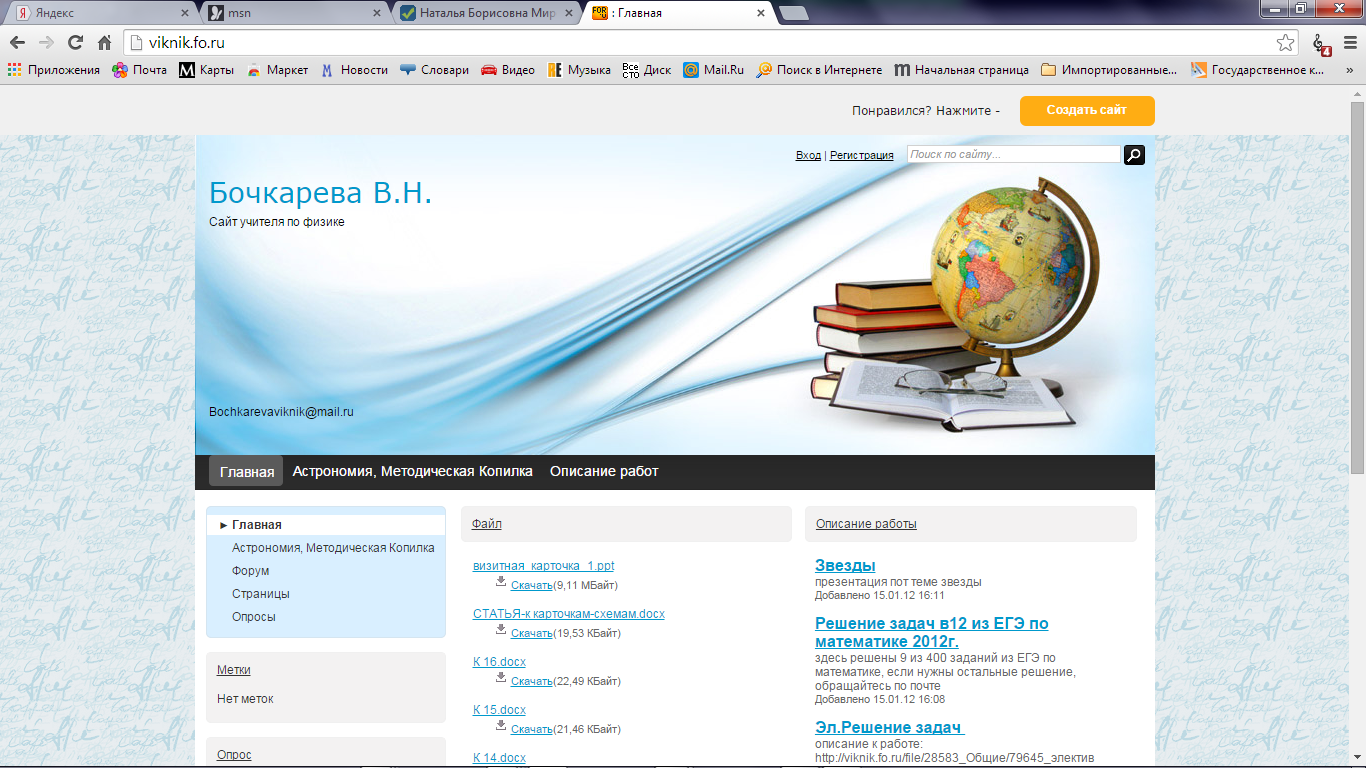 п. 4.3.СправкаО системном использование в образовательном процессе самостоятельно созданных цифровых образовательных ресурсов, в том числе с привлечением учащихсяДана учителю физики Бочкаревой Виктории Николаевной. О том, что ею разработаны и используются следующие цифровые образовательные ресурсы: Презентации к урокам «Координатная плоскость», 6 класс.Единый Всекубанский классный час «Краю – 75: помним, гордимся, наследуем». Презентации к уроку «Физические формулы» , 7-11 классы. Директор МБОУ СОШ №22                                                                Л.Г. Денисенкоп. 4.4.СправкаОб использование информационных методов фиксации и оценивания учебных достижений средствами ИКТ в форме электронных дневников и  электронных журналовДана учителю физики Бочкаревой Виктории Николаевне в том, что ею используются информационные методы фиксации и оценивания учебных достижений средствами ИКТ в форме электронных дневников и  электронных журналов.Директор МБОУ СОШ №22                                                                Л.Г. Денисенкоп. 4.5.СправкаО системном (своевременное, постоянное, разностороннее) ведение собственного сайта, блогаДана учителю физики Бочкаревой Виктории Николаевной. О том, что ею разработан и системно используются сайт http://viknik.fo.ru/ на котором размещены учебные и методические материалы для учителей, учащихся и родителей: - статья к карточкам-схемам по физике: http://viknik.fo.ru/file/28583_- тренировочные карточки по нахождению величины К 1-16 http://viknik.fo.ru/file/28583_%D0%9E%D0%B1%D1%89%D0%B8%D0%B5/225016_%D0%9A_16.docx - тренировочные карточки по нахождению величины К 1-15 http://viknik.fo.ru/file/28583_%D0%9E%D0%B1%D1%89%D0%B8%D0%B5/225014_%D0%9A_15.docx- тренировочные карточки по нахождению величины К 1-17 http://viknik.fo.ru/file/28583_%D0%9E%D0%B1%D1%89%D0%B8%D0%B5/225012_%D0%9A_14.docx - презентация «Звезды»:  http://viknik.fo.ru/file/28583 Директор МБОУ СОШ № 22                                                   Л. Г. ДенисенкоРОССИЙСКАЯ ФЕДЕРАЦИЯКРАСНОДАРСКИЙ КРАЙ     АДМИНИСТРАЦИЯ МУНИЦИПАЛЬНОГООБРАЗОВАНИЯ ГОРОД КРАСНОДАРмуниципальное бюджетноеобщеобразовательное учреждениемуниципального образования город Краснодар СРЕДНЯЯ ОБЩЕОБРАЗОВАТЕЛЬНАЯ          ШКОЛА  № 22 (МБОУ СОШ № 22)ОГРН 1022301440303ИНН  2309055778. Краснодар, ул. Свободная, 51____________________________от __________№______________             на  № ___________от _________В региональную конкурсную комиссию Краснодарского края по реализации приоритетного национального проекта «Образование» № п\п Наименование критерия и его содержание Примечание 4.Критерий «обеспечение высокого качества организации образовательного процесса на основе эффективного использования современных образовательных технологий, в том числе информационных технологий»(принцип подсчёта: накопительный по сумме направлений, «поглощение» внутри направлений 4.6, 4.7, т.е. выбирается внутри направлений максимально возможный балл)4.1.Системное и эффективное использование учителем современных образовательных технологий1.Справка-подтверждение о системном и эффективном использование учителем современных образовательных технологий4.2Системное использование в образовательном процессе цифровых авторских (приобретенных) образовательных ресурсов2.Справка-подтверждение о системном использовании цифровых образовательных ресурсов 4.3.Системное использование в образовательном процессе самостоятельно созданных цифровых образовательных ресурсов, в том числе с привлечением учащихся3.Справка-подтверждение о системном использование в образовательном процессе самостоятельно созданных цифровых образовательных ресурсов, в том числе с привлечением учащихся4.4.Использование информационных методов фиксации и оценивания учебных достижений средствами ИКТ в форме электронных дневников и  электронных журналов4.Справка-подтверждение об использование информационных методов фиксации и оценивания учебных достижений средствами ИКТ в форме электронных дневников и  электронных журналов4.5.Системное (своевременное, постоянное, разностороннее) ведение собственного сайта, блога5. Справка-подтверждение о системном (своевременное, постоянное, разностороннее) ведение собственного сайта, блогаАдрес блога http://viknik.fo.ru/4.6.Использование форм дистанционного обучения:– использование элементов дистанционного обучения;– участие в дистанционном обучении в базовых школах4.7.Демонстрация  системного и эффективного использования современных образовательных технологий в образовательном процессе через проведение мастер-классов, выступлений на научно-методических мероприятиях (семинарах, конференциях, круглых столах, педагогических чтениях и пр.) на различных уровнях (не менее трех мероприятий):4.7.- муниципальный уровень 4.7.- зональный/региональный уровень4.7.-межрегиональный/федеральный/международный уровниРОССИЙСКАЯ ФЕДЕРАЦИЯКРАСНОДАРСКИЙ КРАЙ     АДМИНИСТРАЦИЯ МУНИЦИПАЛЬНОГООБРАЗОВАНИЯ ГОРОД КРАСНОДАРмуниципальное бюджетноеобщеобразовательное учреждениемуниципального образования город Краснодар СРЕДНЯЯ ОБЩЕОБРАЗОВАТЕЛЬНАЯ          ШКОЛА  № 22 (МБОУ СОШ № 22)ОГРН 1022301440303ИНН  2309055778. Краснодар, ул. Свободная, 51____________________________от __________№______________             на  № ___________от _________В региональную конкурсную комиссию Краснодарского края по реализации приоритетного национального проекта «Образование» РОССИЙСКАЯ ФЕДЕРАЦИЯКРАСНОДАРСКИЙ КРАЙ     АДМИНИСТРАЦИЯ МУНИЦИПАЛЬНОГООБРАЗОВАНИЯ ГОРОД КРАСНОДАРмуниципальное бюджетноеобщеобразовательное учреждениемуниципального образования город Краснодар СРЕДНЯЯ ОБЩЕОБРАЗОВАТЕЛЬНАЯ          ШКОЛА  № 22 (МБОУ СОШ № 22)ОГРН 1022301440303ИНН  2309055778. Краснодар, ул. Свободная, 51____________________________от __________№______________             на  № ___________от _________В региональную конкурсную комиссию Краснодарского края по реализации приоритетного национального проекта «Образование» РОССИЙСКАЯ ФЕДЕРАЦИЯКРАСНОДАРСКИЙ КРАЙ     АДМИНИСТРАЦИЯ МУНИЦИПАЛЬНОГООБРАЗОВАНИЯ ГОРОД КРАСНОДАРмуниципальное бюджетноеобщеобразовательное учреждениемуниципального образования город Краснодар СРЕДНЯЯ ОБЩЕОБРАЗОВАТЕЛЬНАЯ          ШКОЛА  № 22 (МБОУ СОШ № 22)ОГРН 1022301440303ИНН  2309055778. Краснодар, ул. Свободная, 51____________________________от __________№______________             на  № ___________от _________В региональную конкурсную комиссию Краснодарского края по реализации приоритетного национального проекта «Образование» РОССИЙСКАЯ ФЕДЕРАЦИЯКРАСНОДАРСКИЙ КРАЙ     АДМИНИСТРАЦИЯ МУНИЦИПАЛЬНОГООБРАЗОВАНИЯ ГОРОД КРАСНОДАРмуниципальное бюджетноеобщеобразовательное учреждениемуниципального образования город Краснодар СРЕДНЯЯ ОБЩЕОБРАЗОВАТЕЛЬНАЯ          ШКОЛА  № 22 (МБОУ СОШ № 22)ОГРН 1022301440303ИНН  2309055778. Краснодар, ул. Свободная, 51____________________________от __________№______________             на  № ___________от _________В региональную конкурсную комиссию Краснодарского края по реализации приоритетного национального проекта «Образование» РОССИЙСКАЯ ФЕДЕРАЦИЯКРАСНОДАРСКИЙ КРАЙ     АДМИНИСТРАЦИЯ МУНИЦИПАЛЬНОГООБРАЗОВАНИЯ ГОРОД КРАСНОДАРмуниципальное бюджетноеобщеобразовательное учреждениемуниципального образования город Краснодар СРЕДНЯЯ ОБЩЕОБРАЗОВАТЕЛЬНАЯ          ШКОЛА  № 22 (МБОУ СОШ № 22)ОГРН 1022301440303ИНН  2309055778. Краснодар, ул. Свободная, 51____________________________от __________№______________             на  № ___________от _________В региональную конкурсную комиссию Краснодарского края по реализации приоритетного национального проекта «Образование» 